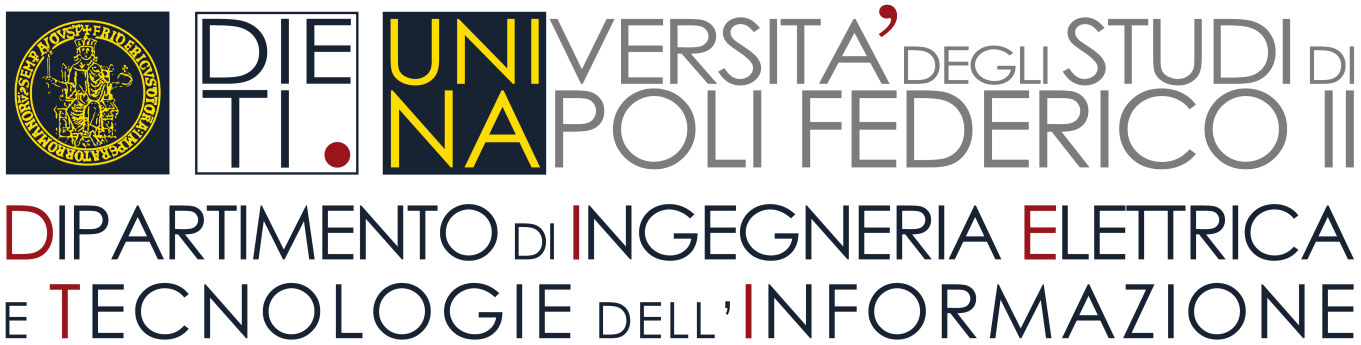 SCUOLA POLITECNICA E DELLE SCIENZE DI BASETESI DI LAUREA MAGISTRALE ININGEGNERIA DELL’AUTOMAZIONE E ROBOTICATITOLOAnno Accademico 2021/2022RelatoreCandidatoChiar.mo Prof.Xxxxxxx YxxxxxxXxxxxxx YyyyyyyP38/###